Mojestypendium.pl - sporo kasy na rarytasyKomputer, tablet, książki, kurs językowy, wyjazdy zagraniczne i…ulubione słodycze - to wszystko można mieć dzięki stypendiom. Uczniowie, studenci, doktoranci, sportowcy, artyści i wszyscy, którzy szukają pomocy finansowej lub szansy na rozwój swoich talentów, mogą znaleźć w bazie serwisu mojestypendium.pl coś konkretnego dla siebie. Na przyszłych stypendystów czeka prawie 180 milionów złotych.W serwisie www.mojestypendium.pl można znaleźć nie tylko bazę aktualnych stypendiów. Znajdują się tu również artykuły o stypendiach, konkursy dla stypendystów i publikacje, które pomogą młodym ludziom wybrać ścieżkę edukacji, a być może i kariery zawodowej. Od ośmiu lat gromadzimy najlepsze przykłady pomocy uczniom, studentom, doktorantom, sportowcom, artystom i wielu, wielu innym, aby każdy mógł odnaleźć się w świecie stypendiów. Pokazujemy, że pomoc finansowa nie musi pochodzić tylko ze szkoły i uczelni wyższych i być przyznawana ze względu na kłopoty finansowe. Stypendysta może przeznaczyć je zarówno na rozwój, jak i zwykłe przyjemności– mówi koordynatorka serwisu mojestypendium.pl Anna Koseska. Wszyscy, którzy szukają pomocy finansowej lub szansy na rozwój swoich talentów, mogą znaleźć w bazie serwisu coś konkretnego dla siebie. To niepowtarzalna szansa, aby zmienić swoje życie” - dodaje.Serwis prowadzony jest przez Fundację Dobra Sieć w partnerstwie z Polsko-Amerykańską Fundacją Wolności. Zapraszamy na stronę dedykowaną serwisowi mojestypendium.pl na portalu Facebook www.facebook.com/mojestypendiumpl, gdzie zamieszczane są najnowsze informacje dotyczące stypendiów i konkursów edukacyjnych.****Kontakt:Anna Koseskae-mail: a.koseska(at)mojestypendium.orgtel: 724 361 204www.mojestypendium.pl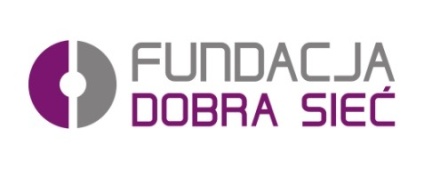 Fundacja Dobra Sieć została założona w maju 2009 r. przez Akademię Rozwoju Filantropii w Polsce, jedną z najbardziej doświadczonych organizacji pozarządowych w Polsce. Od samego początku prowadzi dwa programy: Moje Stypendium i E-wolontariat. Fundacja działa głównie w Internecie, a jej najważniejszymi celami są rozwój wiedzy o stypendiach i e-wolontariacie oraz promocja nowych technologii, jako narzędzia wzmocnienia społeczeństwa obywatelskiego i zaangażowania społecznego w Polsce. Owocem tych działań jest m.in. portal mojestypendium.pl - największe obecnie źródło informacji o programach i konkursach stypendialnych. Od trzech lat Fundacja realizuje konferencje stypendialne oraz zrealizowała III edycje Konkursu na najlepsze programy stypendialne „Dobre Stypendia”. W ramach e-wolontariatu promuje wolontariat wykonywany przez Internet. Obecnie trwa IV edycja Konkursu „Odkryj e-wolontariat i ruszyła II edycja „Discover e-volunteering”, w której promowane są wartościowe projekty zaangażowania w działania społeczne wykonywane przez Internet.Jako pierwsza, i jedyna, organizacja z Polski, Fundacja Dobra Sieć została członkiem Europejskiego Centrum Wolontariatu CEV (European Volunteer Centre), które zrzesza organizacje i instytucje z całej Europy aktywne na polu wolontariatu.ul. Marszałkowska 6/1700-590 Warszawae-mail: biuro(at)dobrasiec.orgTel:  +48 22 825 70 22      Fax: +48 22 622 02 11www.dobrasiec.org